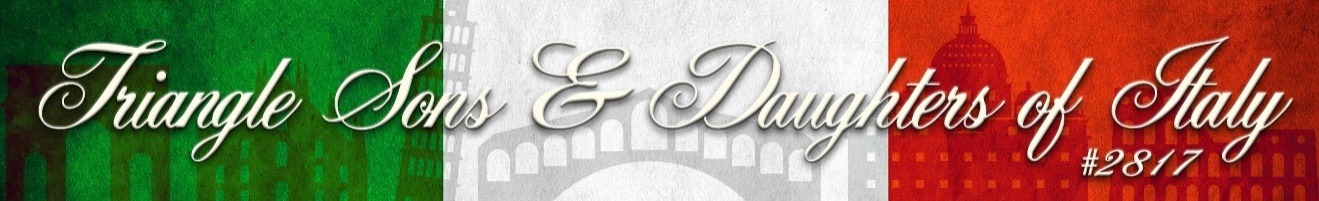 Triangle Sons and Daughters of Italy - Lodge #2817Scholarship 2023APPLICATION FORMName:  Address:  City, State, Zip: Cell Phone:  Email: Please identify your Italian lineage/Culture:   Mother’s family  	 Father’s family      	 Direct descendant of memberPlease give the Italian surnames in your lineage if known: State your academic level in the Fall of 2023:  Freshman Undergraduate		 Sophomore Undergraduate Junior Undergraduate		 Senior Undergraduate Graduate/Professional		 Other  School planning to attend: Committee Use Only:  Essay Received            		 Transcript Received             Resume Received                     	 Application Form Complete Standardized Test Scores (Optional)